SJC Performing Arts TourJune/July holidays 2019Information EveningLondon 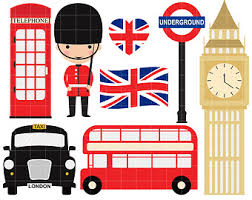         Lyon        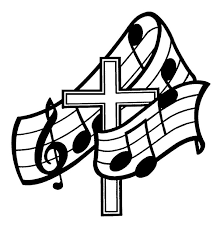                Paris 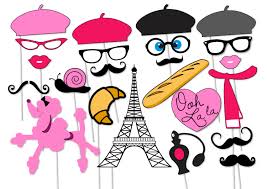 Monday 6 August, 2018Drama Room 6.30pm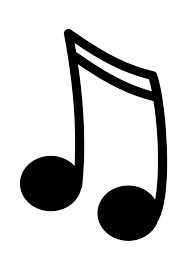 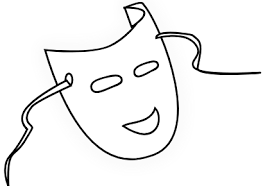 Open to:Elective music or drama students Y8-12, 2019Ensemble membersMusical ensemble members